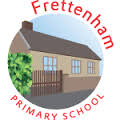 EnglishNarrative- ‘The Last Stop on Market Street’Non-Fiction- Biography